Meny uke 16.Mandag:	Smørelunsj.Tirsdag:	Kjøleskapgrøt.		Onsdag:		Påsmurte skiver.Torsdag:		Tomatsuppe med pasta.Fredag:		Pølsestappe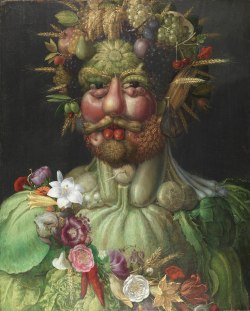 